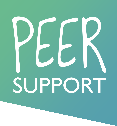 Peer Support Programme Evaluation Form 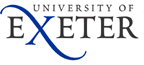 Contact detailsProgramme OverviewProgramme EvaluationC1. What has gone well?What has been effective? What has gone well? Are there any good practices you can share?C2. What could have been improved?What did not work as well as hoped? What would you have done differently?C3. FeedbackPlease include any feedback you have, from mentors and mentees, on the scheme at this stage.C4. Actions for the next SPPOWhat key things will the next SPPO need to implement to improve the scheme for next year?      C5. What key actions have you undertaken to run the scheme effectively?NameRoleEmailCollegeProgramme OrganiserStudent Peer Programme OrganiserProgramme nameNumber of mentorsNumber of menteesFrequency of sessions(e.g. weekly, biweekly, monthly, termly, ad hoc)Delivery location(s)(Please ‘X’ boxes that apply).StreathamDelivery location(s)(Please ‘X’ boxes that apply).St Luke’sDelivery location(s)(Please ‘X’ boxes that apply).PenrynDelivery location(s)(Please ‘X’ boxes that apply).TruroDelivery location(s)(Please ‘X’ boxes that apply).OnlineDelivery location(s)(Please ‘X’ boxes that apply).Other, please specify: ActivityDate